CUKIERNIK st. I NAUCZANIE ZDALNETECHNIKA PRODUKCJI CUKIERNICZEJVioletta Kuklińska – WoźnyProszę zapoznać się z materiałem i na podstawie opracowanego materiału i innych źródeł informacji udzielić odpowiedzi na poniżej zamieszczone pytaniaNa jakie choroby zawodowe i wypadki przy pracy narażony jest cukiernik?Opracuj krzyżówkę z hasłem ZAGROŻENIE. Krzyżówkę zbuduj z pojęć zawartych w moich materiałach.  Krzyżówka powinna zawierać pytaniaOdpowiedzi na powyżej zamieszczone pytania i krzyżówkę należy przesłać na jeden z podanych maili: viola300@autograf.pl lub vkuklinska@ckz.swidnica.pl. do dnia 29.01.2021. Proszę pamiętać o podaniu swojego imienia i nazwiska. Pracę proszę wykonać w WORD.ZAGROŻENIA W PRACY CUKIERNIKA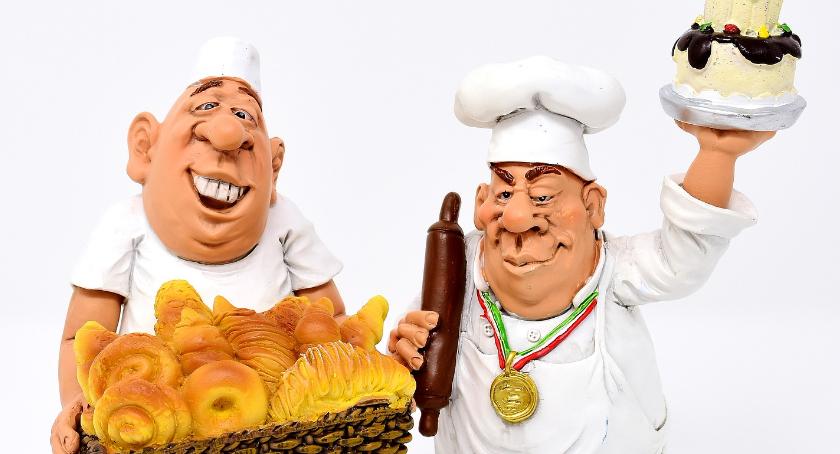 CHOROBY ZAWODOWEZatrucia ostre i przewlekłe substancjami chemicznymi oraz następstwa tych zatrućPylica płucPrzewlekłe choroby i zapalenia oskrzeli wywołane działaniem substancji powodujących napadowe stany spastyczne oskrzeli i choroby płucChoroby skóryChoroby zakaźne inwazyjnePrzewlekłe choroby narządy ruchu wykonywane sposobem wykonywania pracy i nadmiernym obciążeniemUszkodzenie słuchu spowodowane hałasemCZYNNIKI UCIĄŻLIWE i SZKODLIWEDziałają na pracownika przez dłuższy czas mogą spowodować obniżenie jego sprawności fizycznej i psychofizycznej, zmiany w stanie zdrowia, w konsekwencji doprowadzić do choroby zawodowej. Czynniki te dzielimy na:FIZYCZNE:  hałas, wibracje, mikroklimat zimny lub gorący, promieniowanie, zapylenie, pole elektromagnetyczne i elektrostatyczne, pyły, wibracjeCHEMICZNE: substancje toksyczne, substancje drażniące, substancje uczulające, rakotwórcze, mutagenneBIOLOGICZNE: mikroorganizmy, makroorganizmy (bakterie, wirusy, grzyby, pierwotniaki)PSYCHOFIZYCZNE: obciążenie fizyczne (statyczne i dynamiczne) i psychonerwowe, stresW zakładzie cukierniczym występują głównie zagrożenia:przeciążenie narządów ruchu,ryzyko upadku w wyniku potknięcia lub poślizgnięcia, uderzenia na stanowisku pracy o nieruchome przedmioty,uderzenie przez spadające przedmioty,ruchome elementy maszyn i urządzeń, ostre krawędzie noży, tasaków, urządzeń do krojeniakontakt z gorącymi mediami lub powierzchniami, gorący tłuszcz, gorące naczynia, gotujące się potrawy, kuchenki, piecewybuch gazu, zwarcie instalacji elektrycznej, porażenie prądemryzyko omdleń, przeziębień, chorób narządu ruchu (choroby reumatyczne) na skutek pracy w zmiennym mikroklimacie (podwyższona temperatura i wilgotność) oraz zmiennej temperaturzepożar, zapalenie się tłuszczu, alkoholuryzyko kontaktu z substancjami wykorzystywanymi podczas sprzątania, mycia naczyń, dezynfekcji, podczas gotowania, smażeniaprzeciążenia układu nerwowego ze względu na stały pośpiech, którego skutkiem mogą być depresje, nerwice, bezsennośćzakażenie bakteriami: Salmonella, pałeczki duru brzusznego i rzekomego, okrężnicy, wywołujące czerwonkę, laseczki jadu kiełbasianego, wirusami żółtaczki, grzybami, pierwotniakami, pasożytami. Źródłem  zakażenia mogą być produkty roślinne i zwierzęce, zanieczyszczone maszyny i narzędzia, niewłaściwy proces technologiczny; niedogotowanie, nieodpowiednie rozmrażanie, nieprawidłowe przechowywanie,  nieodpowiednia higiena pracowników i postępowanie z odpadami.WYPADKI PRZY PRACYPRZYCZYNY: wadliwe wyposażenie, hałas, złe oświetlenie, zaniedbanie i błędy pracowników, niewłaściwa organizacja pracySKUTKI: stłuczenia, zwichnięcia, złamania, rany cięte, kłute, rąbane, szarpane, oparzenia, odmrożenia, zaczadzenia, porażenie prądem, zaprószenie oczu, zatrucia gazem, zatrucia  surowcami, produktami.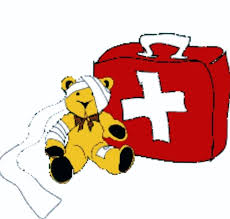 We wszystkich przypadkach najważniejszym środkiem ochrony przed ww. Zagrożeniami jest zachowanie zasad higieny i czystości, stosowanie środków ochrony indywidualnej, dezynfekcja, sterylizacja, dobra wentylacja pomieszczeń.Opracowanie: Violetta Kuklińska - Woźny